DOMANDA DI ADESIONE PER MINORENNI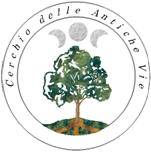                 Associazione Culturale “Cerchio Delle Antiche Vie”           Via San Lorentino,54-52100 Arezzo           C.F. 92067180510IL SOTTOSCRITTO GENITORE:COGNOME: _________________________ NOME: __________________________NATO A: _________________________ PROVINCIA: ____ DATA:_______________TELEFONO________________CELLULARE_______________________ EMAIL: _____________________________CHIEDE PER IL PROPRIO FIGLIO: (nome e cognome) ________________________________________COMUNE DI RESIDENZA: ________________________________________________ PR_____VIA: _________________________________________ N°______ CAP: __________DOMICILIO (SE DIVERSO DA RESIDENZA)_____________________________________________________L’ammissione quale socio dell’Associazione culturale “Cerchio delle Antiche Vie” in qualità di socio ordinario per l’anno in corso e versa contestualmente la quota annuale di € 15,00, questa da diritto a piccoli conti sulle attività organizzate dall’associazione.  La quota può essere versata con bonifico bancario sul conto dell’Associazione iban num: IT11 E084 8914 1010 00000 368036Conferma di avere preso visione dello Statuto e dei Regolamenti e di condividere le finalità dell’Associazione, di fare quanto sia nelle sue possibilità e capacità per il raggiungimento dei fini istituzionali dell’associazione, assumendosi ogni responsabilità civile e penale derivante da eventuali danni provocati a persone, animali e cose, sia involontariamente che per infrazione alle norme emanate dagli Statuti e Regolamenti sopracitati, e s'impegna a sottoscrivere e versare la quota sociale annuale stabilita dal consiglio direttivo.Luogo e Data: _______________________FIRMA (del genitore)_______________________NOME E COGNOME (2° GENITORE): ________________________________________FIRMA (del 2° genitore)_____________________________________________________________FIRMA (del minore)__________________________________________________________ASSOCIAZIONE CULTURALE “CERCHIO DELLE ANTICHE VIE”Via San Lorentino,54-52100 ArezzoCF 92067180510CONSENSO PER IL TRATTAMENTO DEI DATI SENSIBILIIl/La sottoscritto/a, acquisite le informazioni fornite dal titolare del trattamento ai sensi dell'art. 13 del D.lgs. n. 196/2003, e consapevole, in particolare, che il trattamento riguarderà i dati "sensibili" di cui all'art.4 comma 1 lett. d), nonché art.26 del D.lgs.196/2003, vale a dire i dati relativi a rivelare " le convinzioni religiose” e realtivi all’adesione ad “associazioni od organizzazioni a carattere religioso”.- presta il suo consenso per il trattamento dei dati necessari allo svolgimento delle operazioni indicate nell'informativa. Firma leggibile di entrambi i genitori.........................................................................................................Firma leggibile del minore…………………………………………………………………………………………- presta il suo consenso per la comunicazione dei dati ai soggetti indicati nell'informativa.Firma leggibile di entrambi i genitori.........................................................................................................Firma leggibile del minore…………………………………………………………………………………………- presta il suo consenso per la diffusione dei dati nell'ambito indicato nell'informativa.Firma leggibile di entrambi i genitori.........................................................................................................Firma leggibile del minore…………………………………………………………………………………………INFORMATIVA PRIVACY ex art. 13 D.lgs. 196/2003 per il trattamento di dati sensibiliGentile Signore/a,ai sensi del D.Lgs. 196/2003, sulla tutela delle persone e di altri soggetti rispetto al trattamento dei dati personali, il trattamento delle informazioni che La riguardano, sarà improntato ai principi di correttezza, liceità e trasparenza e tutelando la Sua riservatezza e i Suoi diritti.In particolare, i dati idonei a rivelare l'origine razziale ed etnica, le convinzioni religiose, filosofiche o di altro genere, le opinioni politiche, l'adesione a partiti, sindacati, associazioni od organizzazioni a carattere religioso, filosofico, politico o sindacale, nonché i dati personali idonei a rivelare lo stato di salute e la vita sessuale, possono essere oggetto di trattamento solo con il consenso scritto dell'interessato e previa autorizzazione del Garante per la protezione dei dati personali (articolo 26).Ai sensi dell'articolo 13 del predetto decreto, Le forniamo quindi le seguenti informazioni.1. I dati sensibili da Lei forniti verranno trattati, nei limiti dell'Autorizzazione generale del Garante n 3/2002, per le seguenti finalità: ISCRIZIONE ALL’ASSOCIAZIONE E PERSEGUIMENTO DEGLI SCOPI ASSOCIATIVI;2. Il trattamento sarà effettuato con le seguenti modalità: manuale ed eventuale informatizzazione;3. Il conferimento dei dati è obbligatorio ai fini dell’iscrizione e relativa domanda e del conseguimento delle finalità associative e l'eventuale rifiuto a fornire tali dati non ha alcuna potrebbe comportare la mancata prosecuzione del rapporto.4. I dati potranno essere / saranno comunicati a: enti assicurativi, associazioni cooperanti (solo ai titolari della privacy dei medesimi enti) o diffusi nell’ambito delle reti interne protette e server protetti ai fini della digitalizzazione;5. Il titolare del trattamento è: Cerchio delle Antiche Vie, via San Lorentino,54 52100 Arezzo6. Il responsabile del trattamento è Fabrizia Malatesti;7. In ogni momento potrà esercitare i Suoi diritti nei confronti del titolare del trattamento, ai sensi dell'articolo 7 del D.lgs.196/2003, che per Sua comodità riproduciamo integralmente:Decreto Legislativo n.196/2003, Art. 7 – Diritto di accesso ai dati personali ed altri diritti1. L'interessato ha diritto di ottenere la conferma dell'esistenza o meno di dati personali che lo riguardano, anche se non ancora registrati, e la loro comunicazione in forma intelligibile.2. L'interessato ha diritto di ottenere l'indicazione:a) dell'origine dei dati personali; b) delle finalità e modalità del trattamento; c) della logica applicata in caso di trattamento effettuato con l'ausilio di strumenti elettronici; d) degli estremi identificativi del titolare, dei responsabili e del rappresentante designato ai sensi dell'articolo 5, comma 2; e) dei soggetti o delle categorie di soggetti ai quali i dati personali possono essere comunicati o che possono venirne a conoscenza in qualità di rappresentante designato nel territorio dello Stato, di responsabili o incaricati.ASSOCIAZIONE CULTURALE “CERCHIO DELLE ANTICHE VIE”Via San Lorentino,54-52100 ArezzoCF 920671805103. L'interessato ha diritto di ottenere:a) l'aggiornamento, la rettificazione ovvero, quando vi ha interesse, l'integrazione dei dati; b) la cancellazione, la trasformazione in forma anonima o il blocco dei dati trattati in violazione di legge, compresi quelli di cui non è necessaria la conservazione in relazione agli scopi per i quali i dati sono stati raccolti o successivamente trattati; c) l'attestazione che le operazioni di cui alle lettere a) e b) sono state portate a conoscenza, anche per quanto riguarda il loro contenuto, di coloro ai quali i dati sono stati comunicati o diffusi, eccettuato il caso in cui tale adempimento si rivela impossibile o comporta un impiego di mezzi manifestamente sproporzionato rispetto al diritto tutelato.4. L'interessato ha diritto di opporsi, in tutto o in parte:a) per motivi legittimi al trattamento dei dati personali che lo riguardano, ancorché pertinenti allo scopo della raccolta; b) al trattamento di dati personali che lo riguardano a fini di invio di materiale pubblicitario o di vendita diretta o per il compimento di ricerche di mercato o di comunicazione commerciale.DATA:__________________FIRME:__________________________________________________________________________________________________________________________________________________________________________________________(Firme per presa visione di entrambi i genitori e del minore)Riservato all’AssociazioneRiservato all’AssociazioneRegistro Soci prima paginaN° IscrizioneData iscrizioneFirma dell’incaricato per l’accettazione